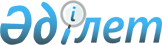 О внесении изменений в решение маслихата Мамлютского района Северо-Казахстанской области от 30 декабря 2021 года № 16/10 "Об утверждении бюджета сельского округа Бике Мамлютского района Северо-Казахстанской области на 2022-2024 годы"Решение маслихата Мамлютского района Северо-Казахстанской области от 1 декабря 2022 года № 30/10
      Маслихат Мамлютского района Северо-Казахстанской области РЕШИЛ:
      1. Внести в решение маслихата Мамлютского района Северо-Казахстанской области "Об утверждении бюджета сельского округа Бике Мамлютского района Северо-Казахстанской области на 2022-2024 годы" от 30 декабря 2021 года № 16/10 следующие изменения:
      пункт 1 изложить в новой редакции: 
       "1. Утвердить бюджет сельского округа Бике Мамлютского района Северо-Казахстанской области на 2022-2024 годы согласно приложениям 1, 2 и 3 соответственно, к настоящему решению, в том числе на 2022 год в следующих объемах:
      1) доходы –37963,4 тысячи тенге,
      налоговые поступления – 914 тысячи тенге;
      неналоговые поступления – 0 тысяч тенге;
      поступления от продажи основного капитала – 221,6 тысяч тенге;
      поступления трансфертов – 36827,8 тысяч тенге;
      2) затраты – 39261,3 тысячи тенге;
      3) чистое бюджетное кредитование -0 тысяч тенге,
      бюджетные кредиты - 0 тысяч тенге,
      погашение бюджетных кредитов- 0 тысяч тенге,
      4) сальдо по операциям с финансовыми активами – 0 тысяч тенге,
      приобретение финансовых активов – 0 тысяч тенге;
      поступление от продажи финансовых активов государства – 0 тысяч тенге;
      5) дефицит (профицит) бюджета – -1297,9 тысяч тенге;
      6) финансирование дефицита (использование профицита) бюджета – 1297,9 тысяч тенге;
      поступление займов -0 тысяч тенге,
      погашения займов -0 тысяч тенге,
      используемые остатки бюджетных средств – 1297,9 тысяч тенге.".
      Приложение 1 к указанному решению изложить в новой редакции согласно приложению к настоящему решению.
      2. Настоящее решение вводится в действие с 1 января 2022 года. Бюджет сельского округа Бике Мамлютского района Северо-Казахстанской области на 2022 год
					© 2012. РГП на ПХВ «Институт законодательства и правовой информации Республики Казахстан» Министерства юстиции Республики Казахстан
				
      Секретарь маслихата Мамлютского районаСеверо-Казахстанской области 

Р. Нурмуканова
Приложение к решениюмаслихата Мамлютского районаСеверо-Казахстанской областиот 1 декабря 2022 года № 30/10Приложение 1 к решениюмаслихата Мамлютского районаСеверо-Казахстанской областиот 30 декабря 2021 года № 16/10
Категория
Категория
Категория
Категория
Категория
Категория
Наименование
Сумма, тысяч тенге
Класс
Класс
Класс
Наименование
Сумма, тысяч тенге
Подкласс
Наименование
Сумма, тысяч тенге
1
2
2
3
4
5
1) Доходы
37963,4
1
Налоговые поступления
914
04
04
Налоги на собственность
914
1
Налоги на имущество
85
3
Земельный налог
35
4
Налог на транспортные средства 
794
2
Неналоговые поступления
0
3
Поступления от продажи основного капитала
221,6
03
03
Продажа земли и не материальных активов
221,6
1
Продажа земли
221,6
4
Поступления трансфертов
36827,8
02
02
Трансферты из вышестоящих органов государственного управления
36827,8
3
Трансферты из районного (города областного значения) бюджета
36827,8
Функциональная группа
Функциональная группа
Функциональная группа
Функциональная группа
Функциональная группа
Функциональная группа
Наименование
Сумма, тысяч тенге
Функциональная подгруппа
Функциональная подгруппа
Функциональная подгруппа
Функциональная подгруппа
Функциональная подгруппа
Наименование
Сумма, тысяч тенге
Администратор бюджетных программ
Администратор бюджетных программ
Наименование
Сумма, тысяч тенге
Программа
Наименование
Сумма, тысяч тенге
1
2
2
2
3
4
5
6
2) Затраты
39261,3
01
Государственные услуги общего характера
22716,2
01
01
01
Представительные, исполнительные и другие органы, выполняющие общие функции государственного управления
22716,2
124
Аппарат акима города районного значения, села, поселка,сельского округа
22716,2
001
Услуги по обеспечению деятельности акима города районного значения, села, поселка, сельского округа
22715,2
032
Капитальные расходы подведомственных государственных учреждений и организаии
1
07
Жилищно-коммунальное хозяйство
3832,4
03
03
03
Благоустройство населенных пунктов
3832,4
124
Аппарат акима города районного значения, села, поселка, сельского округа
3832,4
008
Освещение улиц в населенных пунктах
956
009
Обеспечение санитарии населенных пунктов
1443
011
Благоустройство и озеленение населенных пунктов
1433,4
08
Культура, спорт, туризм и информационное пространство 
11363,8
01
01
01
Деятельность в области культуры
11363,8
124
Аппарат акима города районного значения, села, поселка, сельского округа
11363,8
006
Поддержка культурно-досуговой работы на местном уровне 
11363,8
12
Транспорт и коммуникации
435
01
01
01
Автомобильный транспорт
435
124
Аппарат акима города районного значения, села, поселка, сельского округа
435
013
Обеспечение функционирования автомобильных дорог в городах районного значения, селах, поселках, сельских округах
435
13
Прочие
913
09
09
09
Прочие
913
124
Аппарат акима города районного значения, села, поселка, сельского округа
913
040
Реализация мероприятий для решения вопросов обустройства населенных пунктов в реализацию мер по содействию экономическому развитию регионов в рамках Государственной программы развития регионов до 2025 года
913
15
Трансферты
0,9
01
01
01
Трансферты
0,9
124
Аппарат акима города районного значения, села, поселка, сельского округа
0,9
048
Возврат неиспользованных (недоиспользованных) целевых трансфертов
0,9
3) Чистое бюджетное кредитование
0
Бюджетные кредиты
0
5
Погашение бюджетных кредитов
0
4) Сальдо по операциям с финансовыми активами
0
Приобретение финансовых активов
0
 6
Поступления от продажи финансовых активов государства
0
5) Дефицит (профицит) бюджета
-1297,9
6) Финансирование дефицита (использование профицита ) бюджета
1297,9
7
Поступления займов
0
16
Погашение займов
0
01
01
01
Погашение займов
0
Категория
Категория
Категория
Категория
Категория
Категория
Наименование
Сумма, тысяч тенге
Класс
Класс
Наименование
Сумма, тысяч тенге
Подкласс
Наименование
Сумма, тысяч тенге
8 
Используемые остатки бюджетных средств
1297,9
01
Остатки бюджетных средств
1297,9
1
Свободные остатки бюджетных средств
1297,9